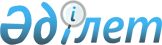 Об утверждении Правил оказания социальной помощи, установления размеров и определения перечня отдельных категорий нуждающихся граждан города Аксу
					
			Утративший силу
			
			
		
					Решение маслихата города Аксу Павлодарской области от 08 июля 2016 года № 38/5. Зарегистрировано Департаментом юстиции Павлодарской области 05 августа 2016 года № 5193. Утратило силу решением маслихата города Аксу Павлодарской области от 15 мая 2019 года № 313/42 (вводится в действие по истечении десяти календарных дней после дня его первого официального опубликования)
      Сноска. Утратило силу решением маслихата города Аксу Павлодарской области от 15.05.2019 № 313/42 (вводится в действие по истечении десяти календарных дней после дня его первого официального опубликования).
      В соответствии с пунктом 2-3 статьи 6 Закона Республики Казахстан от 23 января 2001 года "О местном государственном управлении и самоуправлении в Республике Казахстан", постановлением Правительства Республики Казахстан от 21 мая 2013 года № 504 "Об утверждении Типовых правил оказания социальной помощи, установления размеров и определения перечня отдельных категории нуждающихся граждан" Аксуский городской маслихат РЕШИЛ:
      Сноска. В преамбулу внесено изменение на казахском языке, текст на русском языке не меняется решением маслихата города Аксу Павлодарской области от 09.08.2017 № 132/16 (вводится в действие по истечении десяти календарных дней после дня его первого официального опубликования).


      1. Утвердить прилагаемые Правила оказания социальной помощи, установления размеров и определения перечня отдельных категории нуждающихся граждан города Аксу.
      2. Контроль за выполнением данного решения возложить на постоянную комиссию по экономике и бюджету городского маслихата.
      3. Настоящее решение вводится в действие по истечении десяти календарных дней после дня его первого официального опубликования. Правила оказания социальной помощи, установления
размеров и определения перечня отдельных категорий
нуждающихся граждан города Аксу
      Сноска. Правила - в редакции решения маслихата города Аксу Павлодарской области от 09.08.2017 № 132/16 (вводится в действие по истечении десяти календарных дней после дня его первого официального опубликования).
      1. Настоящие Правила оказания социальной помощи, установления размеров и определения перечня отдельных категорий нуждающихся граждан (далее - Правила) разработаны в соответствии с пунктом 2-3 статьи 6 Закона Республики Казахстан от 23 января 2001 года "О местном государственном управлении и самоуправлении в Республике Казахстан", постановлением Правительства Республики Казахстан от 21 мая 2013 года № 504 "Об утверждении Типовых правил оказания социальной помощи, установления размеров и определения перечня отдельных категорий нуждающихся граждан" (далее - Типовые правила). 1. Общие положения
      2. Основные термины и понятия, которые используются в настоящих Правилах:
      1) памятные даты – события, имеющие общенародное историческое, духовное, культурное значение и оказавшие влияние на ход истории Республики Казахстан;
      2) специальная комиссия – комиссия, создаваемая решением акима города Аксу, по рассмотрению заявления лица (семьи), претендующего на оказание социальной помощи в связи с наступлением трудной жизненной ситуации;
      3) прожиточный минимум – необходимый минимальный денежный доход на одного человека, равный по величине стоимости минимальной потребительской корзины, рассчитываемой органами статистики по Павлодарской области;
      4) праздничные дни – дни национальных и государственных праздников Республики Казахстан;
      5) среднедушевой доход семьи (гражданина) – доля совокупного дохода семьи, приходящаяся на каждого члена семьи в месяц;
      6) центральный исполнительный орган – государственный орган, осуществляющий руководство в сфере занятости и социальной защиты населения, а также межотраслевую координацию, в пределах, предусмотренных законодательством Республики Казахстан;
      7) трудная жизненная ситуация - ситуация, объективно нарушающая жизнедеятельность гражданина, которую он не может преодолеть самостоятельно;
      8) уполномоченный орган – государственное учреждение "Отдел занятости и социальных программ города Аксу";
      9) уполномоченная организация - отдел города Аксу по социальному обеспечению филиала некоммерческого акционерного общества "Государственная корпорация "Правительство для граждан" по Павлодарской области;
      10) участковая комиссия – комиссия, создаваемая решением акима города Аксу для проведения обследования материального положения лиц (семей), обратившихся за социальной помощью и подготовки заключений;
      11) предельный размер – утвержденный максимальный размер социальной помощи;
      Сноска. Пункт 2 с изменением, внесенным решением маслихата города Аксу Павлодарской области от 15.08.2018 № 232/31 (вводится в действие по истечении десяти календарных дней после дня его первого официального опубликования).


      3. В настоящих Правилах под социальной помощью понимается помощь, предоставляемая местным исполнительным органом (далее – МИО) в денежной или натуральной форме отдельным категориям нуждающихся граждан (далее - получатели) в случае наступления трудной жизненной ситуации, а также к памятным датам и праздничным дням.
      4. Лицам, указанным в статье 20 Закона Республики Казахстан от 28 апреля 1995 года "О льготах и социальной защите участников, инвалидов Великой Отечественной войны и лиц, приравненных к ним" и статье 16 Закона Республики Казахстан от 13 апреля 2005 года "О социальной защите инвалидов в Республике Казахстан" социальная помощь оказывается в порядке, предусмотренном настоящими Правилами.
      5. Социальная помощь предоставляется единовременно и (или) периодически (ежемесячно, ежеквартально, один раз в полугодие).
      6. Перечень памятных дат и праздничных дней для оказания социальной помощи:
      1) 8 Марта – Международный женский день;
      2) 9 Мая – День Победы;
      3) 1 октября – Международный день пожилых людей;
      4) второе воскресенье октября – День инвалидов Республики Казахстан.
      7. Участковые и специальные комиссии осуществляют свою деятельность на основании положений, утвержденных МИО Павлодарской области. 2. Порядок определения перечня категорий получателей
социальной помощи и установления размеров социальной помощи.
      8. Социальная помощь предоставляется следующим категориям нуждающихся граждан, постоянно проживающим на территории города Аксу:
      1) участникам и инвалидам Великой Отечественной войны (далее - ВОВ);
      2) лицам, приравненным по льготам и гарантиям к участникам ВОВ, а именно:
      2-1) лицам вольнонаемного состава Советской Армии, Военно-Морского Флота, войск и органов внутренних дел и государственной безопасности бывшего Союза ССР, занимавшим штатные должности в воинских частях, штабах, учреждениях, входивших в состав действующей армии в период Великой Отечественной войны, либо находившимся в соответствующие периоды в городах, участие в обороне которых засчитывалось до 1 января 1998 года в выслугу лет для назначения пенсии на льготных условиях, установленных для военнослужащих частей действующей армии;
      2-2) гражданам, работавшим в период блокады в городе Ленинград на предприятиях, в учреждениях и организациях города и награжденных медалью "За оборону Ленинграда" и знаком "Житель блокадного Ленинграда";
      2-3) бывшим несовершеннолетним узникам концлагерей, гетто и других мест принудительного содержания, созданных фашистами и их союзниками в период второй мировой войны;
      2-4) участникам боевых действий на территории других государств, а именно:
      военнослужащим Советской Армии, Военно-Морского Флота, Комитета государственной безопасности, лицам рядового и начальствующего состава Министерства внутренних дел бывшего Союза ССР (далее – СССР) (включая военных специалистов и советников), которые в соответствии с решениями правительственных органов бывшего СССР принимали участие на территории других государств; военнообязанным, призвавшимся на учебные сборы и направленным в Афганистан в период ведения боевых действий; военнослужащим автомобильных батальонов, направленным в Афганистан для доставки грузов в эту страну в период ведения боевых действий; военнослужащим летного состава, совершавшим вылеты на боевые задания в Афганистан с территории бывшего СССР; рабочим и служащим, обслуживавшим советский контингент в Афганистане, получившим ранения, контузии или увечья, либо награжденным орденами и медалями бывшего СССР за участие в обеспечении боевых действий;
      2-5) лицам, принимавшим участие в ликвидации последствий катастрофы на Чернобыльской атомной электростанции (далее - ЧАЭС) в 1986 - 1987 годах, других радиационных катастроф и аварий на объектах гражданского и военного назначения, а также участвовавшим непосредственно в ядерных испытаниях и учениях;
      3) лицам, приравненным по льготам и гарантиям к инвалидам ВОВ, а именно:
      3-1) военнослужащим, ставшим инвалидами вследствие ранения, контузии, увечья, полученных при защите бывшего СССР, при исполнении иных обязанностей воинской службы в другие периоды или вследствие заболевания, связанного с пребыванием на фронте, а также при прохождении воинской службы в Афганистане или других государствах, в которых велись боевые действия;
      3-2) лицам, ставшим инвалидами вследствие катастрофы на ЧАЭС и других радиационных катастроф и аварий на объектах гражданского и военного назначения, испытания ядерного оружия, и их детям, инвалидность которых генетически связана с радиационным облучением одного из родителей;
      4) другим категориям лиц, приравненных по льготам и гарантиям к участникам войны, а именно:
      4-1) семьям военнослужащих, погибших (умерших) при прохождении воинской службы в мирное время;
      4-2) женам (мужьям) умерших инвалидов ВОВ и приравненных к ним инвалидов, а также женам (мужьям) умерших участников ВОВ, партизан, подпольщиков, граждан, награжденных медалью "За оборону Ленинграда" и знаком "Житель блокадного Ленинграда", признававшихся инвалидами в результате общего заболевания, трудового увечья и других причин (за исключением противоправных), которые не вступали в другой брак;
      4-3) лицам, награжденным орденами и медалями бывшего СССР за самоотверженный труд и безупречную воинскую службу в тылу в годы ВОВ, а также лицам, из числа участников ликвидации последствий катастрофы на ЧАЭС в 1988 - 1989 годах;
      4-4) лицам, проработавшим (прослужившим) не менее 6 месяцев с 22 июня 1941 года по 9 мая 1945 года и не награжденных орденами и медалями бывшего СССР за самоотверженный труд и безупречную воинскую службу в тылу в годы ВОВ;
      5) гражданам (лицам), достигшим пенсионного возраста, получающим минимальный размер пенсии и (или) пособия или ниже минимального размера пенсии и (или) пособия, а именно:
      5-1) гражданам (лицам, пенсионерам), достигшим пенсионного возраста, получающим минимальный размер пенсии и (или) пособия или ниже минимального размера пенсии и (или) пособия;
      5-2) одиноким и одиноко проживающим (пенсионерам) гражданам, достигшим пенсионного возраста;
      5-3) лицам, состоящим на учете в отделении социальной помощи на дому инвалидам и престарелым;
      5-4) гражданам (пенсионерам, лицам) в возрасте от 80 лет и более (старше);
      6) инвалидам, а именно:
      6-1) детям-инвалидам до 18 лет;
      6-2) инвалидам 1 и 2 группы;
      6-3) женщинам-инвалидам 3 группы, имеющим несовершеннолетних детей;
      6-4) инвалидам, имеющим в составе семьи детей (ребенка) дошкольного возраста;
      6-5) инвалидам, обучающимся в высших и средних учебных заведениях по заочной и дистанционной формам обучения;
      6-6) женщинам - инвалидам, вставшим на учет в сроке беременности до 12 недель;
      6-7) инвалидам 1 группы, нуждающимся в санаторно-курортном оздоровлении;
      7) малообеспеченным гражданам, а именно:
      7-1) лицам, со среднедушевым доходом, не превышающим однократного размера прожиточного минимума квартала, предшествующего кварталу перенесения срочной и плановой хирургической операции;
      7-2) женщинам из малообеспеченных семей со среднедушевым доходом, не превышающим величины прожиточного минимума, вставшим на учет в сроке беременности до 12 недель;
      7-3) лицам, попавшим в трудную жизненную ситуацию при наличии среднедушевого дохода семьи не превышающего 1,5 кратного отношения к прожиточному минимуму, оставшимся без средств к существованию вследствие пожара, стихийного бедствия, несчастного случая, чрезвычайной ситуации, в том числе при частичном повреждении предметов домашнего обихода, вещей, жилья и хозяйственных построек;
      7-4) безработным гражданам, состоящим на учете уполномоченного органа, доход которых на одного члена семьи не превышает установленной величины прожиточного минимума;
      7-5) многодетным матерям из числа малообеспеченных семей, получателей адресной социальной помощи;
      7-6) малообеспеченным многодетным семьям, имеющим четырех и более несовершеннолетних детей, со среднедушевым доходом, не превышающим 1,5 кратного отношения к прожиточному минимуму;
      8) лицам, из числа выпускников общеобразовательных школ текущего года, не получившим государственный образовательный грант и студентам обучающимся по гранту акима города, а именно:
      8-1) выпускникам общеобразовательных школ текущего года из малообеспеченных семей, среднедушевой доход которых во 2 квартале текущего года не превышает однократного размера прожиточного минимума;
      8-2) детям – сиротам, из числа выпускников общеобразовательных школ текущего года;
      8-3) студентам, обучающимся по гранту акима города;
      9) гражданам, имеющим следующие социально значимые заболевания, а именно:
      9-1) лицам, страдающим онкологическим заболеванием;
      9-2) лицам, страдающим туберкулезным заболеванием;
      9-3) лицам, страдающим заболеванием вирус иммунодефицита человека;
      10) лицам, освободившимся из мест лишения свободы и состоящим на учете службы пробации.
      Сноска. Пункт 8 с изменением, внесенным решением маслихата города Аксу Павлодарской области от 27.02.2018 № 179/22 (вводится в действие по истечении десяти календарных дней после дня его первого официального опубликования).


      9. Уполномоченный орган оказывает социальную помощь:
      1) Единовременную социальную помощь к памятным датам и праздничным дням:
      1-1) ко Дню Победы для категории, указанной в подпунктах 1), 2), 3), 4), пункта 8 на основании списка уполномоченной организации;
      1-2) к Международному женскому дню для категории, указанной в подпункте 7-5) пункта 8 на основании списка уполномоченного органа;
      1-3) к Международному дню пожилых людей для категории, указанной в подпункте 5) пункта 8, на основании списков уполномоченной организации и отделений социальной помощи на дому инвалидам и престарелым;
      11-4) ко Дню инвалидов Республики Казахстан для категорий, указанных в подпунктах 6-1), 6-2), 6-3) пункта 8 на основании списков уполномоченной организации и отделений социальной помощи на дому престарелым и инвалидам;
      Единовременную социальную помощь:
      2-1) для категорий, указанных в подпункте 1) пункта 8, на текущий ремонт жилья в размере 50 (пятидесяти) месячных расчетных показателей (далее – МРП), на приобретение продуктовых наборов в размере 5 (пяти) МРП – на основании списка уполномоченной организации;
      2-2) для категорий, указанных в подпунктах 1), 2-4), 2-5), 3), 4-4) (только лица, из числа участников ликвидации последствий катастрофы на ЧАЭС) пункта 8 на возмещение расходов за проезд в госпитали городов Астаны и Алматы и обратно к месту постоянного проживания - на основании заявления с указанием лицевого счета в банках второго уровня или в организациях, имеющих соответствующую лицензию на осуществление отдельных видов банковских операций, копии удостоверения личности, документа, подтверждающего регистрацию на территории города Аксу (адресная справка), проездных билетов на автомобильном или железнодорожном транспорте, копии документа, подтверждающего категорию;
      2-3) для категорий, указанных в подпунктах 1), 2-4), 3-1) пункта 8, на протезирование зубов, согласно справке медицинского учреждения (с приложением квитанции об оплате), но не более 8 (восьми) МРП - на основании заявления с указанием лицевого счета в банках второго уровня или в организациях, имеющих соответствующую лицензию на осуществление отдельных видов банковских операций, документа, подтверждающего регистрацию на территории города Аксу (адресная справка), копии удостоверения личности, копии документа, подтверждающего категорию;
      2-4) для категории, указанной в подпункте 5-3) пункта 8 на приобретение твердого топлива в размере 5 (пяти) МРП - на основании заявления с указанием лицевого счета в банках второго уровня или в организациях, имеющих соответствующую лицензию на осуществление отдельных видов банковских операций, копии удостоверения личности документа, подтверждающего регистрацию на территории города Аксу (адресная справка), списков уполномоченного органа, копия документа, подтверждающего категорию;
      2-5) для категорий, указанной в подпунктах 6-6) пункта 8 в размере 5 (пяти) МРП - на основании заявления с указанием лицевого счета в банках второго уровня или в организациях, имеющих соответствующую лицензию на осуществление отдельных видов банковских операций, копий удостоверения личности, документа, подтверждающего регистрацию на территории города Аксу (адресная справка), справки врачебно–консультационной комиссии коммунального государственного предприятия на праве хозяйственного ведения "Аксуская центральная больница";
      2-6) для категорий, указанных в подпунктах 8-1), 8-2) пункта 8 на оказание образовательных услуг в размере фактической стоимости - на основании заявления с указанием лицевого счета в банках второго уровня или в организациях, имеющих соответствующую лицензию на осуществление отдельных видов банковских операций, копий удостоверения личности, документа, подтверждающего регистрацию на территории города Аксу (адресная справка), трехстороннего договора на оказание образовательных услуг заключенного между руководителем высшего учебного заведения, акимом города Аксу и студентом;
      2-7) для категории, указанной в подпункте 9-1) пункта 8 в размере 7 (семи) МРП – на основании заявления с указанием лицевого счета в банках второго уровня или в организациях, имеющих соответствующую лицензию на осуществление отдельных видов банковских операций, заключения врачебно-консультационной комиссии по месту прикрепления к поликлинике, подтверждающей болезнь, документа, подтверждающего регистрацию на территории города Аксу (адресная справка) копии удостоверения личности;
      2-8) для категории, указанной в подпункте 9-2) пункта 8, проживающим в городе Аксу и находящимся на амбулаторном лечении, в размере 7 (семи) МРП с месяца обращения, после возникновения права на социальную помощь – на основании заявления с указанием лицевого счета в банках второго уровня или в организациях, имеющих соответствующую лицензию на осуществление отдельных видов банковских операций, справки, подтверждающей болезнь, выданной коммунальным государственным казенным предприятием на праве хозяйственного ведения "Аксуская центральная больница", документа, подтверждающего регистрацию в городе Аксу (адресная справка), копии удостоверения личности;
      2-9) для категории, указанной в подпункте 9-3) пункта 8, в размере 7 (семи) МРП – на основании, списка, предоставляемого Аксуским отделением государственного учреждения "Павлодарский областной центр по профилактике и борьбе со СПИДом";
      2-10) для категории, указанной в подпункте 10) пункта 8, в размере 5 (пяти) МРП - на основании списка, предоставляемого Отделом внутренних дел города Аксу и индивидуальной программы оказания социальной правовой помощи, а именно в получении единовременной социальной помощи, с указанием лицевого счета в банках второго уровня или в организациях, имеющих соответствующую лицензию на осуществление отдельных видов банковских операций, документа, подтверждающего регистрацию жительства на территории города Аксу (адресная справка), копии удостоверения личности;
      2-11) для категории, указанной в подпункте 6-7) пункта 8, в размере 5 (пяти) МРП (на оздоровление) – на основании заявления с приложением следующих документов: документа, подтверждающего регистрацию жительства на территории города Аксу (адресная справка), копии удостоверения личности, номера лицевого счета в банках второго уровня или в организациях, имеющих соответствующую лицензию на осуществление отдельных видов банковских операций, справки из соответствующего медицинского учреждения об инвалидности 1 группы, нуждающиеся в санаторно-курортном оздоровлении, копии индивидуальной программы реабилитации;
      2-12) для категории, указанной в подпункте 6-7) пункта 8, в размере не менее 40 (сорока) месячных расчетных показателей (на проезд, проживание и питание сопровождающего лица) – на основании заявления с приложением следующих документов: копии удостоверения личности заявителя и сопровождающего лица, документа, подтверждающего регистрацию жительства на территории города Аксу (адресная справка), номера лицевого счета в банках второго уровня или в организациях, имеющих соответствующую лицензию на осуществление отдельных видов банковских операций, справки из соответствующего медицинского учреждения об инвалидности 1 группы, нуждающиеся в санаторно-курортном оздоровлении, копии индивидуальной программы реабилитации;
      3) Ежеквартальную социальную помощь без учета дохода:
      3-1) для категорий, указанных в подпунктах 2-4), 2-5), подпунктах 3-1), 3-2) пункта 8 - на оздоровление в размере 2 (двух) МРП, на основании заявления с приложением следующих документов: копии удостоверения личности, документа, подтверждающего регистрацию жительства на территории города Аксу (адресной справки), номера лицевого счета в банках второго уровня или в организациях, имеющих соответствующую лицензию на осуществление отдельных видов банковских операций, копии документа, подтверждающего категорию;
      4) Ежемесячную социальную помощь без учета дохода:
      4-1) для категории, указанной в подпункте 1) пункта 8 на приобретение лекарств, в размере 1 (одного) МРП, на возмещение затрат по коммунальным услугам, оказываемой за счет средств местного бюджета, в размере 5 (пять) МРП - на основании списка уполномоченного органа;
      4-2) исключен решением маслихата города Аксу Павлодарской области от 27.02.2018 № 179/22 (вводится в действие по истечении десяти календарных дней после дня его первого официального опубликования);


      4-3) для категории, указанной в подпункте 9-2) пункта 8, проживающим в сельских округах города Аксу, на проезд и питание в период амбулаторного лечения, в размере 6 (шести) МРП с месяца обращения, после возникновения права на социальную помощь - на основании заявления с указанием лицевого счета в банках второго уровня или в организациях, имеющих соответствующую лицензию на осуществление отдельных видов банковских операций, документа, подтверждающего регистрацию по месту жительства на территории города Аксу (адресная справка), копии удостоверения личности справки, подтверждающей болезнь, выданной коммунальным государственным казенным предприятием на праве хозяйственного ведения "Аксуская центральная больница";
      4-4) исключен решением маслихата города Аксу Павлодарской области от 27.02.2018 № 179/ 22 (вводится в действие по истечении десяти календарных дней после дня его первого официального опубликования);


      4-5) для категории, указанной в подпункте 6-4) пункта 8, для оплаты посещения детского дошкольного учреждения детьми (ребенком), в размере установленной стоимости - на основании заявления с указанием лицевого счета в банках второго уровня или в организациях, имеющих соответствующую лицензию на осуществление отдельных видов банковских операций, документа, подтверждающего регистрацию жительства на территории города Аксу (адресная справка) копии удостоверения личности, копии свидетельства о рождении ребенка (детей), копию договора с дошкольным учреждением, оригинал квитанции об оплате фактической стоимости посещения за прошедший месяц и документ подтверждающий группу инвалидности;
      4-6) для категории, указанной в подпункте 6-5) пункта 8 в размере фактической стоимости – для оплаты за подключение к "Интернет" и пользование им - на основании заявления с указанием лицевого счета в банках второго уровня или в организациях, имеющих соответствующую лицензию на осуществление отдельных видов банковских операций, адресной справки, копии удостоверения личности, копии договора между студентом и учебным заведением об оказании образовательных услуг, копии справки медико – социальной экспертной комиссии об инвалидности, копии договора с АО "Казахтелеком" об оказании услуг телекоммуникации, квитанцию об оплате за прошедщий месяц;
      4-7) для категории, указанной в подпункте 8-3) пункта 8, в период обучения в высших учебных заведениях, на проживание, питание и проезд к месту жительства в размере 20949 (двадцать тысяч девятьсот сорок девять) тенге– на основании списка уполномоченного органа;
      5) Единовременную социальную помощь с учетом дохода:
      5-1) для категории, указанной в подпункте 7-1) пункта 8 в размере 10 (десяти) МРП - на основании заявления и следующих документов: документа, подтверждающего регистрацию жительства на территории города Аксу (адресная справка), акта обследования материально-бытовых условий заявителя, предоставленной участковой комиссией, копии удостоверения личности, номера лицевого счета в банках второго уровня или в организациях, имеющих соответствующую лицензию на осуществление отдельных видов банковских операций, справки врачебно–консультационной комиссии коммунального государственного предприятия на праве хозяйственного ведения "Аксуская центральная больница", направление на плановую госпитализацию;
      5-2) для категории, указанной в подпункте 7-2) пункта 8 в размере 5 (пяти) МРП - на основании заявления и следующих документов: документа, подтверждающего регистрацию жительства на территории города Аксу (адресная справка) сведений о полученных доходах членов семьи за предшествующий квартал, копии удостоверения личности номера лицевого счета в банках второго уровня или в организациях, имеющих соответствующую лицензию на осуществление отдельных видов банковских операций, справки врачебно–консультационной комиссии коммунального государственного предприятия на праве хозяйственного ведения "Аксуская центральная больница";
      5-3) для категории, указанной в подпункте 7-3) пункта 8, в размере до 70 (семидесяти) МРП – на основании заявления с приложением следующих документов: копии удостоверения личности, документа, подтверждающего регистрацию жительства на территории города Аксу (адресная справка), акта обследования материально-бытовых условий заявителя, предоставленной участковой комиссией, номера лицевого счета в банках второго уровня или в организациях, имеющих соответствующую лицензию на осуществление отдельных видов банковских операций, заключения (справки) из Республиканского государственного учреждения "Отдел по чрезвычайным ситуациям города Аксу Департамента по чрезвычайным ситуациям Павлодарской области Комитета по чрезвычайным ситуациям Министерства внутренних дел Республики Казахстан" (в случае пожара) или государственного учреждения "Департамент по чрезвычайным ситуациям Павлодарской области Комитета по чрезвычайным ситуациям Министерства внутренних дел Республики Казахстан" (в случае наводнения) по решению специальной комиссии по рассмотрению заявления лица (семьи), претендующего на оказание социальной помощи в связи с наступлением трудной жизненной ситуации;
      5-4) для категорий, указанных в подпунктах 7-4), 10) пункта 8 состоящим на учете уполномоченного органа в качестве безработного, доход, которых не превышает однократного размера прожиточного минимума квартала предшествующего кварталу обращения на развитие личного подсобного хозяйства в размере 113 (ста тринадцати) МРП - на основании заявления с указанием лицевого счета в банках второго уровня или в организациях, имеющих соответствующую лицензию на осуществление отдельных видов банковских операций, документа, подтверждающего регистрацию жительства на территории города Аксу (адресная справка), копии удостоверения личности, акта обследования материально-бытовых условий заявителя предоставленной участковой комиссией.
      6) Социальная помощь, предоставляемая периодически (один раз в полугодие):
      6-1) для категории, указанной в подпункте 8-3) пункта 8 на оказание образовательных услуг в размере фактической стоимости обучения на основании трехстороннего договора на оказание образовательных услуг заключенного между руководителем высшего учебного заведения, акимом города Аксу и студентом, с предоставлением, документа, подтверждающего регистрацию на территории города Аксу (адресная справка), копии удостоверения личности и лицевого счета в банках второго уровня или в организациях, имеющих соответствующую лицензию на осуществление отдельных видов банковских операций;
      7) Ежемесячную социальную помощь с учетом доходов;
      7-1) для категории, указанной в подпункте 7-6) пункта 8, для оплаты посещения детского дошкольного учреждения детьми (ребенком) в размере фактической установленной стоимости - на основании заявления с указанием лицевого счета в банках второго уровня или в организациях, имеющих соответствующую лицензию на осуществление отдельных видов банковских операций, документа, подтверждающего регистрацию места жительства на территории города Аксу (адресная справка), копии удостоверения личности, свидетельства о рождении ребенка (детей), документ подтверждающий статус заявителя, договора с дошкольным учреждением, оригинал квитанции об оплате фактической стоимости посещения за прошедший месяц и сведения о полученных доходах лиц, зарегистрированных по адресу заявителя, за предшествующий квартал.
      Сноска. Пункт 9 с изменениями, внесенными решениями маслихата города Аксу Павлодарской области от 27.02.2018 № 179/22 (вводится в действие по истечении десяти календарных дней после дня его первого официального опубликования); от 15.08.2018 № 232/31 (вводится в действие по истечении десяти календарных дней после дня его первого официального опубликования).


      10. Размер оказываемой социальной помощи для категории указанной в подпункте 5-3) пункта 9 определяет специальная комиссия и указывает его в заключении о необходимости оказания социальной помощи.
      11. К памятным датам и праздничным дням размер социальной помощи для отдельно взятой категории получателей устанавливается в едином размере по согласованию с МИО области. 3. Порядок оказания социальной помощи
      12. Социальная помощь к памятным датам и праздничным дням оказывается по списку, утверждаемому МИО по представлению уполномоченной организации либо иных организаций без истребования заявлений от получателей.
      13. Для получения социальной помощи при наступлении трудной жизненной ситуации заявитель от себя или от имени семьи представляет заявление в специальную комиссию с приложением следующих документов:
      1) документ, удостоверяющий личность;
      2) документ, подтверждающий регистрацию на территории города Аксу;
      3) сведения о составе лица (семьи) согласно приложению 1 к Типовым правилам;
      4) сведения о доходах лица (членов семьи);
      5) акт и/или документ, подтверждающий наступление трудной жизненной ситуации.
      14. Финансирование расходов на предоставление социальной помощи осуществляется в пределах средств, предусмотренных бюджетом города Аксу на текущий финансовый год.
      Уполномоченным органом зачисление назначенных сумм на лицевые счета получателей производится в соответствии с планом финансирования по платежам. 4. Основание для прекращения и возврата
предоставленой социальной помощи
      15. Социальная помощь прекращается в случаях:
      1) смерти получателя;
      2) выезда получателя на постоянное проживание за пределы территории города Аксу;
      3) направления получателя на проживание в государственные медико-социальные учреждения;
      4) выявления недостоверных сведений, представленных заявителем.
      Выплата социальной помощи прекращается с месяца наступления указанных обстоятельств.
      16. Излишне выплаченные суммы подлежат возврату в добровольном или ином установленном законодательством Республики Казахстан порядке. 5. Заключительное положение
      17. Мониторинг и учет предоставления социальной помощи проводит уполномоченный орган с использованием базы данных автоматизированной информационной системы "Е-Собес".
					© 2012. РГП на ПХВ «Институт законодательства и правовой информации Республики Казахстан» Министерства юстиции Республики Казахстан
				
      Председатель сессии

А. Оразалин

      Секретарь городского маслихата

М. Омаргалиев
Утверждены
решением Аксуского
городского маслихата
от 8 июля 2016 года № 38/5